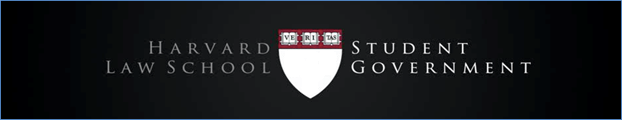 MEETING AGENDA Nov. 1, 2017HLS Student GovernmentStudent Council Upcoming Activities & EventsMental HealthSurvey with HUHS (Tentatively set for 11/6-11/17)Have we talked to other schools to create uniformityMessaging based on Yale’s report from several years ago, but haven’t reached out to authors of the reportThere will be uniformity across the Harvard schoolsWe are in contact with leaders of other T14 schools, so can try to promote a similar effort more broadlyDiversity & InclusionStaff appreciation exhibit: 11/6 until Thanksgiving BreakThinking of making it interactive so people can make commentsWould be nice if we could do thisFirst generation working groupWill meet with deans and walk them through experience of being a first generation studentProfile of how student body is changing and how to address needsFocus on first generation college students, not just law studentsHLS Talks – Inaugural EventWednesday, 11/15Community Service & EventsThanksgiving: Thursday, 11/16 from 6pm-10pmTicket sales will begin on MondayWill loop everyone in to help with fundraising and tablingTicket sales and raffle tickets will go to Y2YScales of Justice will performSticker IncidentIn addressing what happened, important not to give voice or feed into the message Space for discussion in Milstein East at 8pm